Абай атындағы орта мектебінің «Балауса» сауықтыру демалыс лагерінің  жабылу салтанатының сценариі
(Фанфары) -Лагерь! Сап түзеп тік тұр!
Жүргізуші: Қайырлы таң! Қадірменді ұстаздар, лагерде дем алушы бүлдіршін балалар! Абай атындағы орта мектебінің «Балауса» сауықтыру лагерінің  жабылу салтанатына қош келдіңіздер!-Тыңдаңыздар! Тыңдаңыздар!-Балалық шақтың бал аралы «Балауса» аралында өнерлі де талантты балалардың басы қосылған ғажайып мекенде салтанатты кешімізді бастаймыз!Келді міне тағы жаз,
Күн шуағымен жылытады
Жылуын төгіп бізге,
Бәрімізді қуантады
Жазғы лагерді жабамыз
Бәрлерінді шақырамыз
Күлеміз,ойнаймыз,ін шырқаймыз
Спортпенен шұғылданамызЖүргізуші: Бәрі болған қазақ деген көне елде
Ел белгі де,ерлік,елдік,өнер де
Жақандағы ең жауынгер халыққа 
Кім сенеді ту болмады дегенде  Қазақстан Республикасының Мемлекеттік Әнұраны  орындаладыСалтанатты жиынның алғашқы құттықтау сөзі мектеп директоры Найля Кеңесқызына береміз!(Лагерде белсенділік танытқан барлық тәлімгерлер марапатталады)Жүргізуші: Ерсайын Жадыра орындауында «Мектебім» әнін қабыл алыңыздар!Келесі құттықтау сөз кезегі тәрбиешілер атынан Қонысова Бахытгүлге жолданады. 
-Барлық тәлімгерлерді ортаға шақырамыз!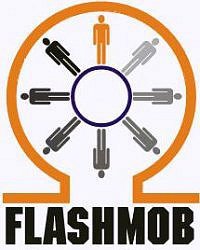 -Лагерь тынуғушылар орындауындағы Флешмобты тамашалаңыздар!Келесі сөз кезегі легерь тәлімгерлері атынан Газизова Асылайға беріледі. Осымен лагердің жабылу салтанаты өз мәресіне келіп жетті.Келесі кездескенше ҚОШ САУ БОЛЫҢЫЗДАР!!!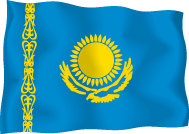 -Лагерь, сап түзеп тік тұр!-Мектеп туы кіргізілуге дайындалсын!-Мектеп туы кіргізілсын!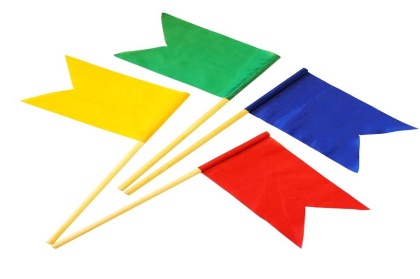 -Лагерь, туға қарап сап түзе!-Топтардың ту алмасу салтанатына назар аударыңыздар!-Лагерь, сап түзеп тік тұр!-Мектеп туы шығарылуға дайындалсын!-Мектеп туы шығарылсын!